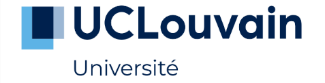 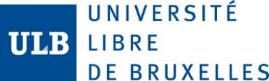 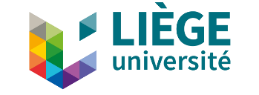 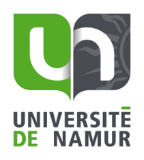 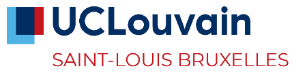 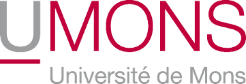 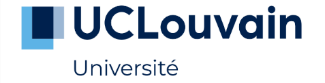 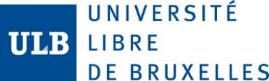 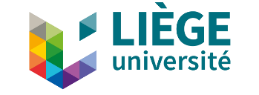 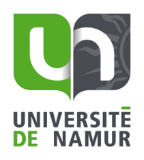 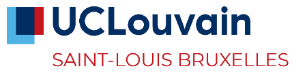 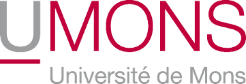 Master de spécialisation en études de genreConvention de stageLES PARTIESEntre (ci-après dénommée "l'entreprise") : Et l’UCLouvain, Faculté de philosophie, arts et lettres, collège Érasme, 1 Place Blaise Pascal, B-1348 Louvain-la-Neuve, représentée par …………………………………………………………………………Et l’étudiant·e 	…………………………………………………………………………EXPOSE DES MOTIFS (il est convenu ce qui suit)Madame/Monsieur……………………………………………………………..………………est régulièrement inscrit·e comme étudiant·e en GENR2MC (master de spécialisation en études de genre) à l’U.C.L.Dans le cadre de son programme d’études et pour compléter sa formation, l’étudiant·e a la possibilité d’effectuer un stage, dans le cadre de son mémoire, auprès de l’entreprise d’accueil.CONVENTION (il est convenu ce qui suit)Objet de la conventionL’entreprise accueille l’étudiant·e pour la réalisation d’un stage dont l’objet est décrit ci- dessous.La présente convention règle les rapports entre les parties, ainsi que leurs droits et obligations respectifs dans le cadre de l’organisation de ce stage.DuréeD’un commun accord, il est décidé que le stage aura lieu du ……………….…………… au ………………………………..……….. (Date exacte de début et de fin de votre stage), et comptabilisera 64 heures réparties comme suit (indiquer les jours prestés): ……………………………………………………………………………………………………………………………………………Objet du stage (décrire le plus précisément possible l’objet du stage et le but poursuivi)Identification du/de la tuteur/tutrice et du/de la répondant·e académiqueDans l’entreprise, l’étudiant·e bénéficiera de l’accompagnement de ……………………………….…………, tuteur/tutrice.À l’UCLouvain, Madame/Monsieur (i.e. promotrice ou promoteur du mémoire) …………………………………………….…………..   assurera la coordination du stage. Toute question relative à l’exécution de celui-ci sera concertée avec elle/lui.AssurancesPendant l’exécution du stage, l’étudiant·e bénéficie, dans les limites de leurs conditions générales et particulières, des assurances souscrites par l’U.C.L. pour couvrir tant la responsabilité civile des étudiant·es que les dommages corporels occasionnés par un accident dont ils et elles pourraient être victimes, y compris durant le trajet direct normal aller-retour du domicile ou du lieu de résidence habituel de l’étudiant·e au lieu de stage.En cas d’accident, l’entreprise s’engage à prévenir le plus rapidement possible le Service des Assurances de l’UCLouvain, place de l’Université 1 à 1348 Louvain-la-Neuve (tél 010/47.38.68 – mail : serviceassurances@uclouvain.be).ConfidentialitéL’étudiant·e reconnaît que, sauf stipulation écrite contraire, sont réputées confidentielles toutes les informations auxquelles il aura accès directement ou indirectement dans l’exécution des tâches qui lui seront confiées dans le cadre du stage.Ces informations ont notamment trait à l’entreprise, son organisation, son activité, son savoir-faire, ses objets de recherche et projets d’activités, ou encore les partenaires avec lesquels l’entreprise entretient des relations.En aucun cas, tant pendant l’exécution du stage que pendant cinq ans à dater de la fin de la présente convention, quelle que soit la nature ou la forme de ces informations, la ou le stagiaire n’en divulguera le contenu de quelque façon que ce soit, et n’en fera usage pour son propre compte ou le compte d’un tiers.Ne sont pas considérées comme confidentielles les informations qui sont déjà dans le domaine public, ou dont l’étudiant·e peut établir qu’elles étaient en sa possession avant leur communication par l’entreprise, ou que l’étudiant·e aurait obtenu d’un tiers non lié par une obligation de confidentialité à l’égard de l’entreprise.RéciprocitéSi l’étudiant·e apporte dans l’entreprise un savoir-faire qu’il/elle a lui-même développé ou qui a été développé par l’UCLouvain (le labo de recherche de sa promotrice/son promoteur par exemple), il faut prévoir une clause de confidentialité qui s’imposerait à l’entreprise.Mémoire-stageL’étudiant·e réalisera son mémoire-stage dans les conditions prescrites par les règlements et autorités académiques, reprises dans le vade-mecum du mémoire. L’entreprise ne pourra s’opposer à l’enregistrement dans DIAL.mem : UCLouvain Electronic Master theses et à la défense par l’étudiant·e de son mémoire.Statut de l’étudiant·eEn ce qui concerne la situation juridique de l’étudiant·e, celui-ci/celle-ci continue à relever de l’UCLouvain et à être soumis·e à la réglementation de celle-ci. Il n’existe entre l’étudiant·e et l’entreprise aucun engagement dans le cadre d’un contrat de travail au sens de la législation belge en cette matière.Respect des règles en vigueurL’entreprise s’engage à respecter pendant toute la durée du stage toutes les dispositions légales et notamment en matière de droit social, applicables aux étudiant·es en formation dans ses locaux.Le/la stagiaire accepte de se conformer aux dispositions en vigueur dans l’entreprise relatives notamment à sa sécurité et son organisation interne.Le/la stagiaire ne pourra prétendre à aucune rémunération de la part de l’entreprise.Protection des données à caractère personnel L’Entreprise s’engage à respecter les dispositions du Règlement général sur la protection des données (Règlement 2016/679 du Parlement européen et du Conseil du 27 avril 2016 relatif à la protection des personnes physiques, à l’égard du traitement des données à caractère personnel et à la libre circulation de ces données, et abrogeant la directive 95/46/CE) ainsi que les règles établies par la loi du 30 juillet 2018 relative à la protection des personnes physiques à l’égard des traitements de données à caractère.Elle prend les mesures techniques et organisationnelles appropriées pour assurer la protection de ces données et garantir un niveau de sécurité adapté au risque.En cas de violation des données à caractère personnel, l’Entreprise notifie l’UCLouvain dans les meilleurs délais après en avoir pris connaissance. RésiliationEn cas de non-respect de ses obligations par l’une des parties, ou en cas d’inconduite ou d’absences injustifiées de l’étudiant·e stagiaire, chaque autre partie peut mettre fin au contrat, avec effet immédiat, après une mise en demeure notifiée par écrit à la partie défaillante et non suivie d’effet dans un délai de 8 jours.Juridiction et loi applicableLe présent contrat est soumis à la loi belge. À défaut d’accord amiable, les Cours et tribunaux de Bruxelles seront seuls compétents pour statuer sur tout litige qui surviendrait dans l’exécution et/ou l’interprétation du présent contrat.Fait à …………………………., le	L’étudiant·e			L’UCLouvain			L’entrepriseAnalyse des risques – étudiant Identification de l’étudiantNom :	Prénom :Nature de l’évaluation de santéDans le cadre d’un stageEvaluation de santé préalable à l’affectation :Pour un jeune au travail ou stagiaire avant toute première affectation Dans un autre cadre : préciser (mémoire, master complémentaire, …)A compléter par la personne responsable de l’étudiant (maître de stage, promoteur, …)Cochez les situations de travail concernées par le poste de travailEt signez en dernière pageAnnée d’étude : Date de naissance :NOMA (numéro de carte étudiant) :Numéro de Registre national : Adresse postale : Adresse e-mail :Tél : Lieu (poste de travail)Lieu (poste de travail)Lieu (poste de travail)Lieu (poste de travail)Lieu (poste de travail)Dénomination et adresse du lieu Dénomination et adresse du lieu Tél :Tél :Description des tâches principales du poste de travail :Description des tâches principales du poste de travail :Description des tâches principales du poste de travail :Description des tâches principales du poste de travail :Description des tâches principales du poste de travail :ResponsableNom : Prénom : Tél : Tél : Existence d’un règlement spécifique et/ou procédures de sécurité : Existence d’un règlement spécifique et/ou procédures de sécurité : Existence d’un règlement spécifique et/ou procédures de sécurité : OUINONConduite de véhicules Conduite de véhicules Conduite de véhicules Conduite d’engins en interneTranspalette électriqueConduite d’engins en interneEngins élévateursConduite d’engins en interneEngins de chantierConduite d’engins en internePont roulantConduite d’engins en internePotenceConduite d’engins en interneChariot élévateur gerbeurConduite d’engins en interneVoiture-camionnetteConduite de véhicule en externeDéplacement occasionnelsConduite de véhicule en externeChauffeurs-livreursMissions à l’étrangerPays:               Prises d’échantillons de rechercheIncendie –Urgence Incendie –Urgence Incendie –Urgence Organisationnel et psychosocialOrganisationnel et psychosocialOrganisationnel et psychosocialRisque IncendieEnvironnement de travail type bureauStressStress occasionnelRisque IncendieTravail en cuisineStressSituation de stress élevéRisque IncendieTravail en zone de stockageStressTravaux à risquesRisque IncendieUtilisation et stockage de produits inflammables StressStress émotionnelRisque IncendieTravaux à flammes nues ou générant des étincellesGestion de conflitsContact avec le publicRisque IncendieRisque particulier : ExplosionGestion de conflitsGestion de personnelProcédures d’urgenceOccupation de zone de type bureauPoste de sécuritéProcédures d’urgenceOccupation de zone à risque à consignes spécifiquesTravail de nuitProcédures d’urgenceOccupation de zones de stockageTravail de WEProcédures d’urgenceOccupation de locaux techniquesPoste de vigilancePort d’armesErgonomieErgonomieErgonomieContrainte position de travailRisques chimiquesRisques chimiquesRisques chimiquesRisque troubles musculo-squelettiques (travail répétitif)Utilisation de produits à usage domestiqueTravail sur écran Utilisation ponctuelle Utilisation de produits à usage professionnelTravail sur écran + de 4 h de travail sur écranTravail en laboratoireTravail sur écran travail en continuRisques particuliers substances réactives ou instablesManutention Manutention ponctuelle ou légèreRisques particuliers réactions à risquesManutention Manutention lourde ou répétéeRisques biologiquesRisques biologiquesRisques biologiquesContact avec des installations liés à un système hydrauliqueHygièneContact avec des OGMQualité de l’airPoussièresContact avec des animauxVapeursContact avec patientsFuméesContact avec des déchets organiquesAérosolContact avec les liquides organiquesManque 02Travail en laboratoireContact avec des alimentsTravail en zone L2 ou L3Risques liés aux rayonnements ionisantsRisques liés aux rayonnements ionisantsRisques liés aux rayonnements ionisantsRisques physiques Risques physiques Risques physiques Appareil RXUtilisations ponctuelles Ambiance thermiqueTravail à l’extérieurAppareil RXUtilisation fréquente ou continueAmbiance thermiqueTravail dans un environnement à basse température Appareil RXEntretien et intervention sur équipementAmbiance thermiqueTravail dans un environnement à température élevée Accélérateur de particules, irradiateursUtilisations ponctuelles Risques thermiquesTravaux avec matériaux à haute ou très basse températureAccélérateur de particules, irradiateursUtilisation fréquente ou continue Risques thermiquesTravaux avec équipements à haute ou très basse températureAccélérateur de particules, irradiateursEntretien et intervention sur équipementRisques thermiquesIntervention sur équipements à haute ou très basse températureSources non scelléesRadioisotopes émetteurs ß (H3, C14, S35, p32)HumiditéSources non scelléesRadioémetteurs γ (I125, Tc99m,…)Ondes électromagnétiquesSources non scelléesEmetteurs β+ VibrationsSources scelléesUtilisations ponctuellesBruitExposition ponctuelleSources scelléesUtilisation fréquente ou continue BruitTravail dans environnement bruyantSources scelléesEntretien et intervention sur équipementUltrasons – infrasonsEntretien des zones contrôléesRayons UV ou IRTravail en zone contrôléeLaserRisques de chuteChute d’objetRisques électriquesUtilisation de matériel électriqueChute de personne de hauteurUtilisation d’escabellesRisques électriquesIntervention sur installation basse tensionChute de personne de hauteurUtilisation d’échellesRisques électriquesIntervention sur installation haute tensionChute de personne de hauteurUtilisation d’échafaudageRisques mécaniques Utilisation d’outilsChute de personne de hauteurUtilisation de ligne de vie, ancrageRisques mécaniques Utilisation de machinesChute de personne de hauteurUtilisation de nacelle élévatriceRisques liés aux fluides sous pressionUtilisation d’installationsChute de personne de hauteurTravail en toitureRisques liés aux fluides sous pressionEntretien sur équipementsChute de personne de hauteurChute de plein piedNanotechnologiesTravail avec des nanoparticulesRisque de heurtHeurt par un véhiculeRisque de heurtHeurt par une machineRESPONSABLE DU LIEU DE STAGENom :                                                                        Date :                           Signature :RESPONSABLE DU LIEU DE STAGENom :                                                                        Date :                           Signature :RESPONSABLE DU LIEU DE STAGENom :                                                                        Date :                           Signature :Risque de heurtHeurt contre une installationRESPONSABLE DU LIEU DE STAGENom :                                                                        Date :                           Signature :RESPONSABLE DU LIEU DE STAGENom :                                                                        Date :                           Signature :RESPONSABLE DU LIEU DE STAGENom :                                                                        Date :                           Signature :